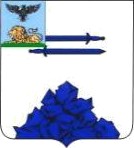 МУНИЦИПАЛЬНОЕБЮДЖЕТНОЕОБЩЕОБРАЗОВАТЕЛЬНОЕУЧРЕЖДЕНИЕ«СЕРЕТИНСКАЯОСНОВНАЯ ОБІЦЕОБРАЗОВАТЕЛЬНАЯ ШКОЛА ЯКОВЛЕВСКОГОГОРОДСКОГООКРУГА»ПРИКАЗ«20»апреля2023года                                                                № 65Оборганизацииработыповведению федеральных основных общеобразовательных программВоисполнениеприказауправленияобразованияот19апреля2023г.№447 «Об организации работы по введению федеральных основных общеобразовательныхпрограмм»,атакжевцеляхсинхронизацииподходовк организации управления процессами введения федеральных основных общеобразовательныхпрограмм (далееФООП) на муниципальномуровне и уровне общеобразовательной организации, своевременного оказания адресной помощи педагогическим работникам по вопросам готовности к введению ФООП п р и к а з ы в а ю:Утвердить план проведения образовательных событий по актуальным вопросам введения ФООП в МБОУ «Серетинская ООШ» (приложение 1).Утвердить комплекс мероприятий по обеспечению условий реализацииФООПвМБОУ«СеретинскаяООШ»(приложение2)УтвердитьпланмероприятийпоинформированиюобщественностиоподготовкеиуспешныхпрактикахреализацииФООПвМБОУ«СеретинскаяООШ»(приложение3).Контрольисполнения данного приказаоставляюзасобой.Директор школы                       Коровянская О.А.Приложение1кприказуМБОУ«СеретинскаяООШ»«20»апреля2023г.№65Планпроведенияобразовательныхсобытийпоактуальнымвопросам введения ФООП в МБОУ «Серетинская ООШ»Приложение2кприказуМБОУ«СеретинскаяООШ»«20»апреля2023г.№65Комплекс мероприятий по обеспечению условий реализации ФООП в МБОУ «Серетинская ООШ»Приложение3кприказуМБОУ«СеретинскаяООШ»«20»апреля2023г.№65План мероприятийпо информированию общественности о подготовке и успешных практиках реализации ФООП в МБОУ «Серетинская ООШ»№НаименованиесобытияСроки исполненияОтветственный1.Участиевмуниципальном семинаре «Особенности введения ФООП в обще-образовательныхорганизацияхЯковлевского городского округа»июнь2023Заместитель руководителя СерковаВ.В.2.Участиевзаседании муниципальногометодического объединения замес-тителейруководителей обще-образовательных организаций Яковлевского городского округа«Организационныеаспекты введения ФООП в общеобразовательных организацияхБелгородскойобласти»июль2023Заместитель руководителя СерковаВ.В.3.Участие вработе круглого столаучителей-предметников«АлгоритмпереходанаФООП в рамках учебных предметов»август2023руководители школьных МО, учителя-предметники№НаименованиесобытияСроки исполненияОтветственный1.Участие в заседаниях методических объединений учителей-предметников по теме «Об актуальных вопросах введения федеральных основных общеобра-зовательных программ в общеоб-разовательных организациях Белгородской области»июнь2023Руководители методических объединений, учителяпредметники2.Проведение консультаций по вопросам введение и реализация ФООП для педагогических работников МБОУ «Серетинская ООШ» по вопросам введения и реализации федеральных основных общеобразовательных программВесь периодЗаместитель руководителя СерковаВ.В.3.Организация участия в региональном интернетсобрании для родителей обучающихся по теме «Особенности введения и реализации федеральных основных общеобразовательных программ в общеобразовательных организациях Белгородской области»август2023Заместитель руководителя СерковаВ.В., классные руководители№НаименованиесобытияСроки исполненияОтветственный1.Размещение информационных материалов в социальных сетях (буклеты, презентации, методические материалы) о введении и реализации федеральных основных общеобразовательных программ в МБОУ «Серетинская ООШ»Весь периодЗаместитель руководителя СерковаВ.В.2.Поддержание в актуальном состоянии официального сайта общеобра-зовательной организации раздела «Введение обновленных ФГОС НОО и ФГОС ООО» в части введения и реализации федеральных основных общеобразовательных программВесь периодЗаместитель руководителя СерковаВ.В.